BildeStilling og navnKontaktinformasjon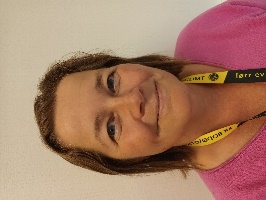 RektorBeate Kristin HenningsenMobilnr.: 90 11 69 23Beate.Henningsen@meloy.kommune.noInspektørSvein Inge LieMobilnr.: 41 45 88 48Svein.Inge.Lie@meloy.kommune.no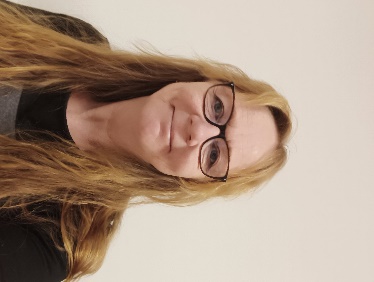 SekretærRita Synnøve JensenMobilnr.: 90 11 27 32Rita.Synnove.Jensen@meloy.kommune.no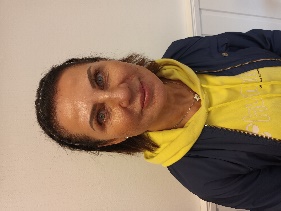 SFO lederJolanta FredriksenMobilnr.: 97 74 72 24Jolanta.fredriksen@meloy.kommune.no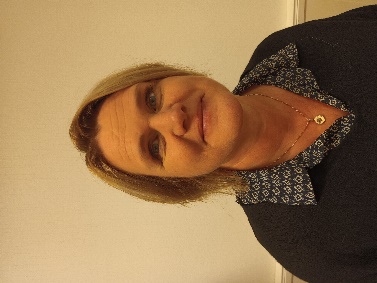 1.klasse Kontaktlærer Anita AidijerviAnita.Aidijervi@meloy.kommune.no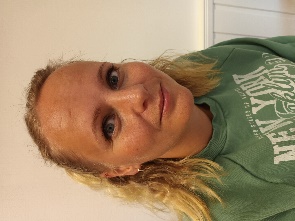 1.klasseLærerRenate NorumRenate.Norum@meloy.kommune.no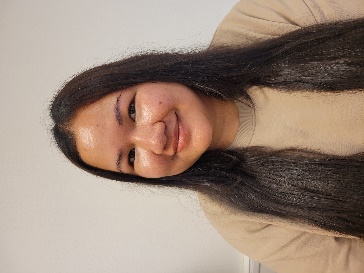 1.klasseFagarbeider skole/SFOSupatra Khakhum KristensenSupatra.Khakhum@meloy.kommune.no2.klasseKontaktlærerLubna ShabaaniLubna.Shabaani@meloy.kommune.no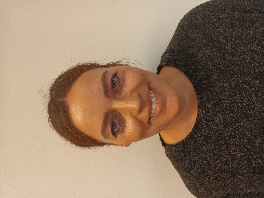 2.klasseFagarbeider skoleCarina Desiree GrimstadCarina.Desiree.Grimstad@meloy.kommune.no3.klasse KontaktlærerCharlotte LeonhardsenCharlotte.Leonhardsen@meloy.kommune.no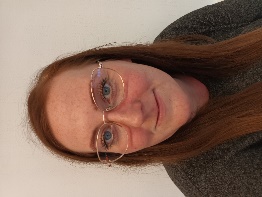 3.klasseFagarbeider skoleAnn Katrin OlsenAnn.Katrin.Olsen@meloy.kommune.no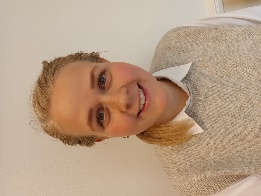 3.klasseKontaktlærerThea Roen AngellThe.Roen.Angell@meloy.kommune.no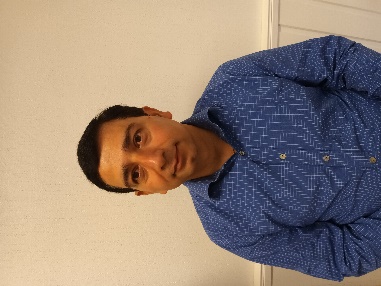 4.klasseKontaktlærerKhumanand Sharma DhunganaKhumanand.Sharma.Dhungana@meloy.kommune.no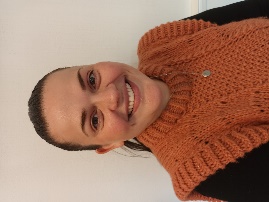 4.klasseFagarbeider skoleAnniken Elisabeth DanielsenAnniken.Elisabeth.Danielsen@meloy.kommune.no4.klasseFagarbeiderJosefine DitlevsenJosefine.Ditlevsen@meloy.kommune.no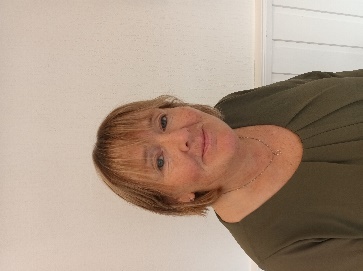 5.klasseKontaktlærer Isabel AndersenIsabel.Andersen@meloy.kommune.no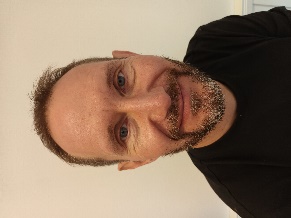 6.klasseKontaktlærerStig-Ture JonassenStig-Ture.Jonassen@meloy.kommune.no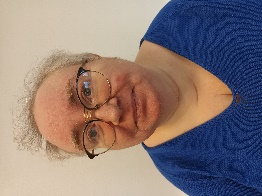 7.klasseKontaktlærerMarit-Anita SelstadMarit.Anita.Selstad@meloy.kommune.no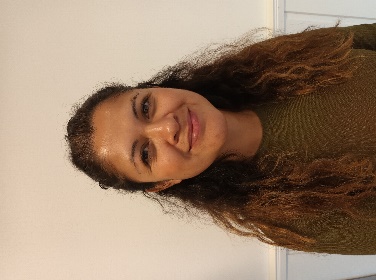 8.klasseKontaktlærerGloria Stella Granheimgraglo@meloy.kommune.no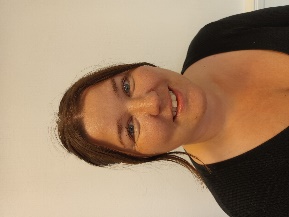 8.klasseFagarbeiderNina Helen JohansenNina.Helen.Johansen@meloy.kommune.no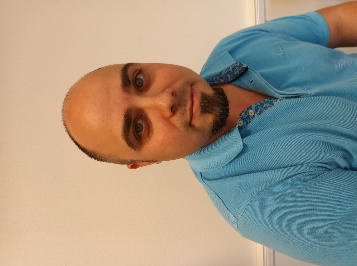 9.klasseKontaktlærerØystein VettingOystein.Vetting@meloy.kommune.no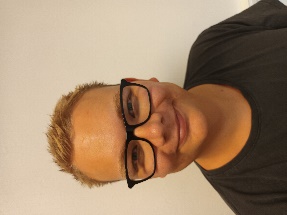 10.klasseKontaktlærerTruls Eiler Kolvik-Eliassen Truls.Eiler.Eliassen@meloy.kommune.no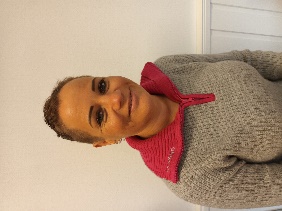 KontaktlærerLisell SjøteigLisell.Sjoteig@meloy.kommune.no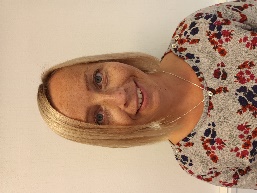 Teamleder GN 6-10Therese SteiraTherese.Steira@meloy.kommune.no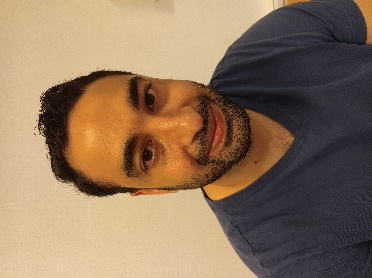 LærerMuhammad Brniehbrnmuh@meloy.kommune.no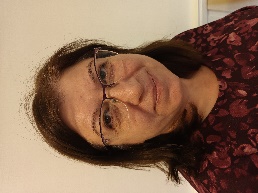 Grunnleggende norskVania YatimVania.Yatim@meloy.kommune.no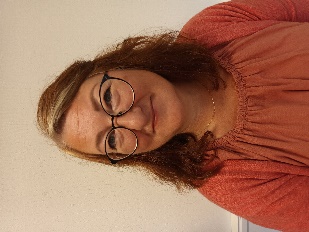 Faglærer tyskAnita Cathrine KolbergAnita.Kolberg@meloy.kommune.no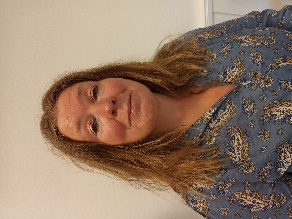 Faglærer Mat & HelseKunst & håndverkMai-Lis Myrvang-StrandMai-Lis.Myrvang.Strand@meloy.kommune.no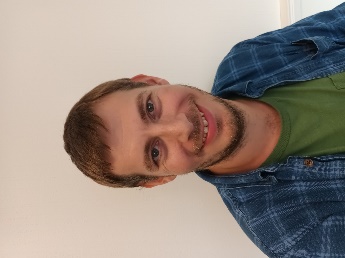 LærerEirik Nising Lindemanlineir@meloy.kommune.no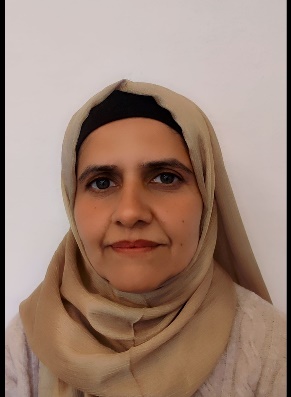 LærerSaima Toquurtoqsai@meloy.kommune.no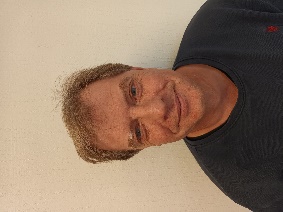 Fagarbeider skole/SFOLeif Martin HansenLeif.Martin.Hansen@meloy.kommune.no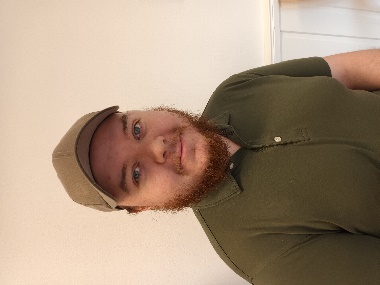 Fagarbeider skole/SFOLeif Dennis Arne AnderssonLeif.Dennis.Arne.Andersson@meloy.kommune.no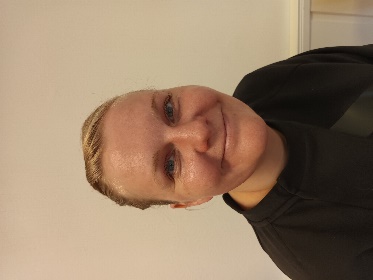 Fagarbeider skoleSilje Kristin LorentsenSilje.Kristin.Lorentsen@meloy.kommune.no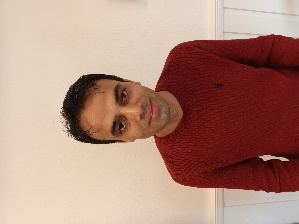 LærerJagadish AcharyaJagadish.Acharya@meloy.kommune.no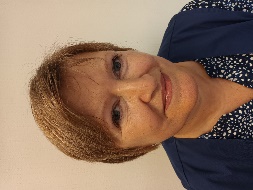 RenholderUnn Norumskytte68@hotmail.com